ABOUT THE PROGRAM OF STUDY The Aviation Flight program of study prepares students to be successful in a range of aviation careers, such as pilots, aircraft engineers, air traffic control specialists, aircraft mechanics, or airline statisticians. Course content covers the knowledge and skills of all aspects of flight needed to pass the Federal Aviation Administration (FAA) Private Pilot written exam, including aircraft structures, flight environment, procedures and regulations, aerodynamics of flight, judgment training, navigation, and communications. Upon completion of this program of study, students will be prepared to take the FAA Private Pilot written exam and will be able to advance more quickly through the training hours typically required to solo in an aircraft after graduating. Dual credit or dual enrollment opportunities may be established with local postsecondary institutions.  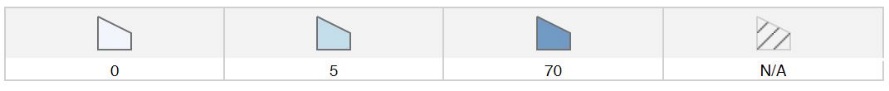 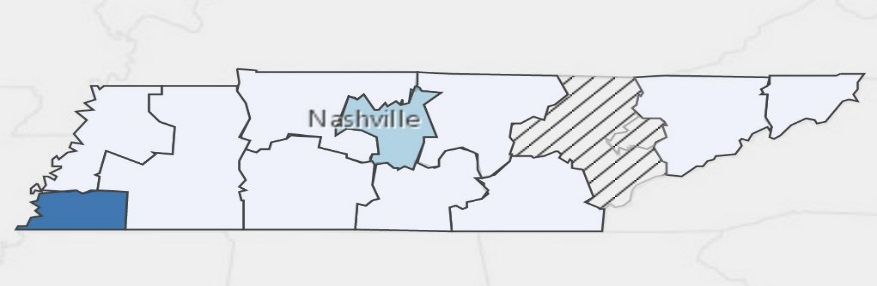 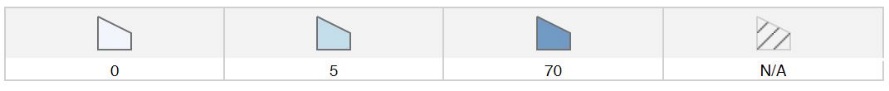 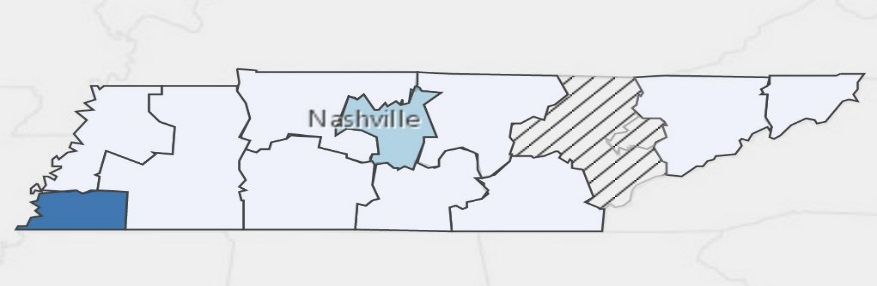 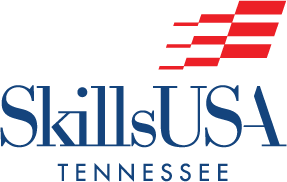 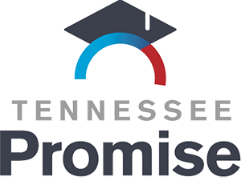 